Чем можно заниматься сегодняТема недели: «Дружба народов»27.04.20201. РЕБЕНОК ОТКРЫВАЕТ МИР ПРИРОДЫТема: «Зелёный шум» – побеседуйте с ребенком о жизни живой природы весной. Расскажите о роли муравья в жизни леса. Задайте ребенку вопросы:- Зачем нужен муравейник, как он выглядит?- Для чего муравьям усики?- Почему муравьи не падают, когда ходят по гладкой и вертикальной поверхности?- Что едят муравьи?- Почему нельзя разорять муравейники?- Назовите правила поведения в природе.Почитайте или послушайте с ребенком онлайн сказки о муравьях: В.Бианки «Как муравьишка домой спешил», «Эти маленькие жители» Л.Толстой «О муравьях»(https://skazki.rustih.ru/skazki-pro-nasekomyx/skazki-pro-muravya/)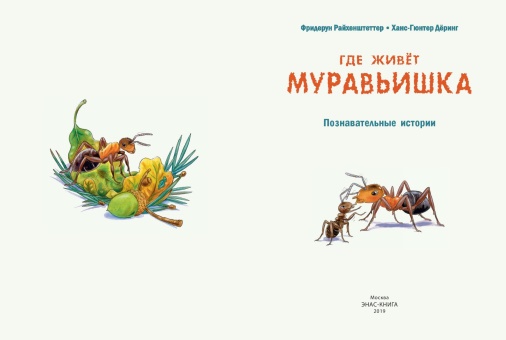 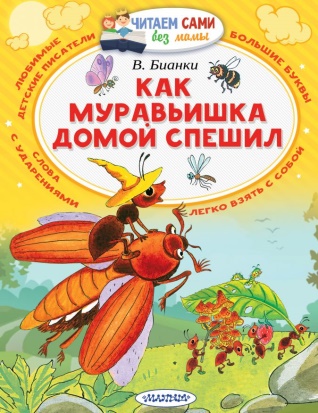 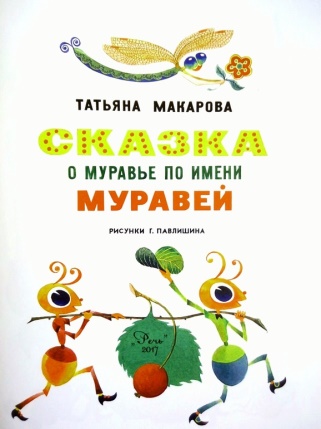 Поиграем - игра «Продолжи предложение» - предложите ребенку продолжить предложение. Похвалите за правильные ответыТри пушистых рыжих шкуркиДружно вышли на прогулкуПапа, мама и ребенок.(Лис, лисица и лисенок)Три колючих колобкаПритаились у пенька.(Еж, ежиха ежонок)Папа, мама и ребенок.Волки вышли из-за елки, На охоту вышли волки.(Волк, волчица и волчонок)У лесной речушки хатка,В ней бобриха и бобрятки,Папа бобр их охраняет,Возле хатки он ныряет.Пальчиковая гимнастикаМальчик с пальчик,Где ты был?  (Четыре раза сгибать большой палец левой руки)- Долго по лесу бродил! (Четыре раза сгибать большой палец правой руки)Встретил я медведя, волка,Зайку, ежика в иголках (Большой палец правой руки поочередно соприкасается с остальными пальцами)Встретил белочку, синичку,Встретил лося и лисичкуВсем подарки подарил,Всяк меня благодарил.(Четыре пальца последовательно сгибаются – кланяются)Природоохранная акция «Сбережем лес от пожара» - попросите ребенка нарисовать листовку, плакат «Берегите лес от пожара». Пришлите рисунок воспитателю.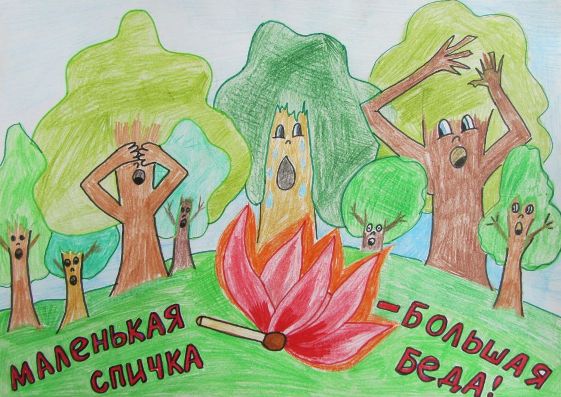 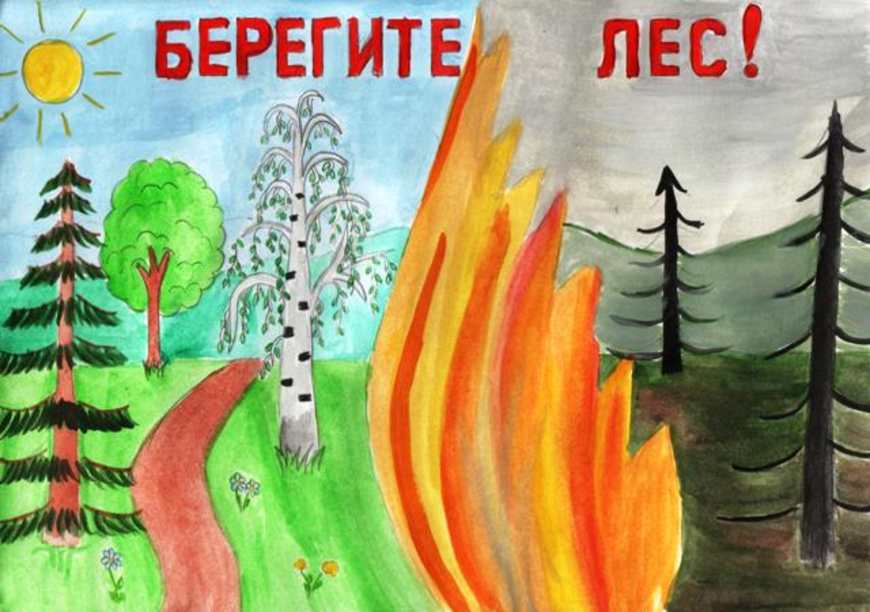 Выучите с ребенком стихотворение  - Л. Лычангиной «Мы в лесу всего лишь гости» (https://stihi.ru/2017/02/12/1959)Задайте вопросы по содержанию стихотворения:-Назовите правила поведения в лесу. Обоснуйте свои ответы.-Почему нельзя шуметь в лесном массиве?-Что делать с мусором, оставшимся после пикника?-Какие правила поведения в лесу не обозначены в стихотворении? Назовите их.28.04.20201.РАЗВИТИЕ РЕЧИ Тема: Пересказ басни Л.Н. Толстого «Два товарища – прочитайте ребенку басню. Задаёт вопросы: - О ком говорится в этой басне? - Где происходят события?- Что произошло с товарищами в лесу?- Как поступил один из товарищей при опасности?- Как должны поступать друзья, если они попадают в опасную ситуацию?Прочитайте еще раз басню, попросите ребенка пересказать. Похвалите ребенка.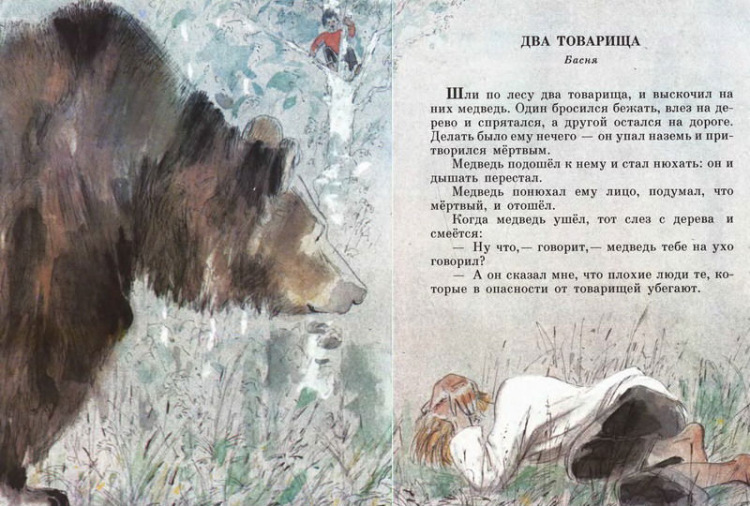 Прочитайте ребенку стихотворениеВ тихом лесу средь кустов и дорожек Жили два друга, Зайчик и ЕжикКак-то они на прогулку пошли И на поляне качели нашли Ежик навстречу качелям шагнул,Заяц качели к себе потянул. Заяц: «Я первый».  А Ежик; «Нет, Я!» Не уступают друг другу друзья. Заяц обиделся - значит, ты, Еж, Мне как товарищ совсем не хорош.Обсудите проблему, задайте ребенку вопросы  (найдите правильное решение)-  Почему Заяц решил не дружить с Ежиком? -  Как вы считаете, стоит ли из-за этого ссориться друзьям? -  Как помирить друзей, сделать так, чтобы ссоры не было?- Как бы вы поступили в такой ситуации? Прочитайте еще раз стихотворение, но уже с хорошим  концом. Инсценируйте с ребенком стихотворение В тихом лесу средь  кустов и дорожекЖили два  друга, Зайчик и ЕжикКак-то они на прогулку пошли И на поляне качели нашли. Ежик навстречу качелям шагнул.Заяц качели к себе потянул Заяц сказал «Покачаю тебя.Мы ведь с тобою, Ежик, друзья!»Задайте вопросы ребенку- Получился счастливый конец у стихотворения? Почему Зайчик и Ёжик не поссорились? (смогли договориться). 2. РАЗВИТИЕ ПРОДУКТИВНОЙ ДЕЯТЕЛЬНОСТИ И ДЕТСКОГО ТВОРЧЕСТВА (РИСОВАНИЕ)Тема: «Дружат дети всей земли» - покажите, как можно нарисовать ребенка. Предложите нарисовать детей разных национальностей, помогите в рисунке выделить главное, передавая взаимосвязь между объектами. Напомните, как правильно держать карандаш. Похвалите ребенка.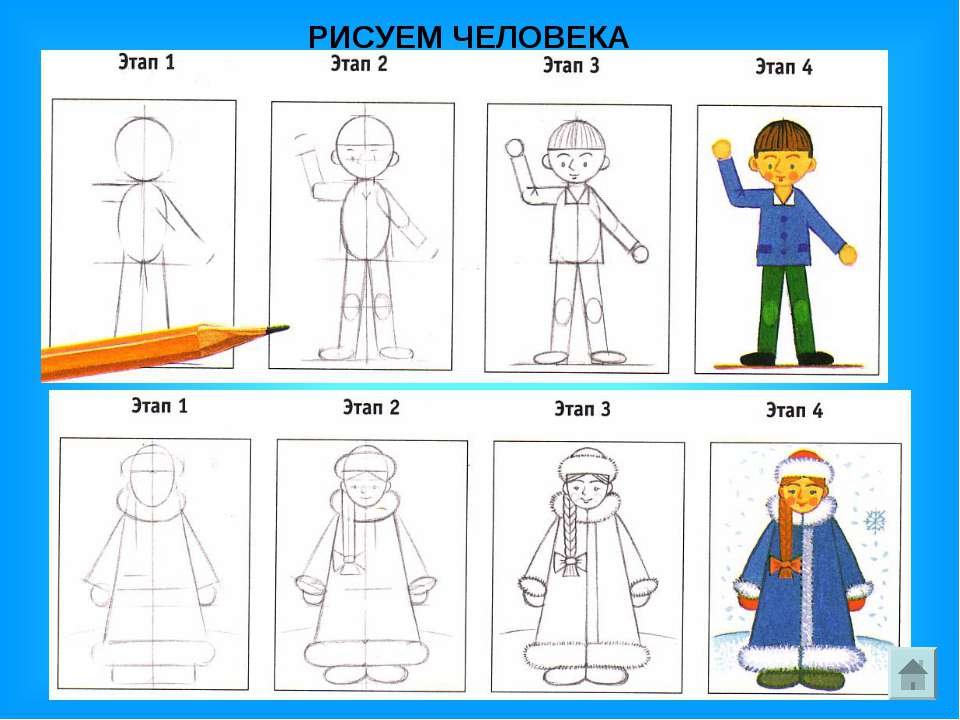 Прочитайте ребенку стихотворение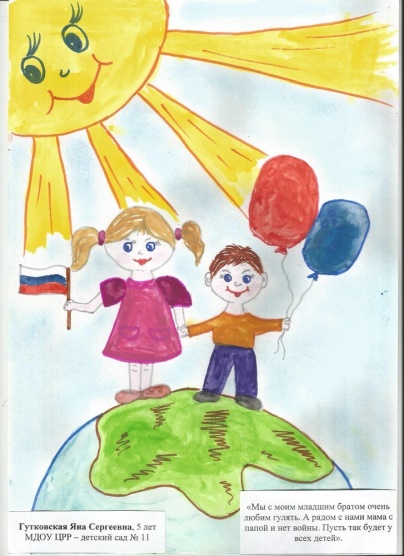 Вместе живут на огромной планетеРазные взрослые, разные дети.Внешностью разные и цветом кожи,Но, безусловно, мы в чём-то похожи!Стран много - премного на каждой планете, И в каждой растут, улыбаются дети. Брюнеты, блондины и русые тоже, Пускай всевозможного цвета их кожа. По всюду улыбки цветут молодые, Как будто в букете цветы полевые.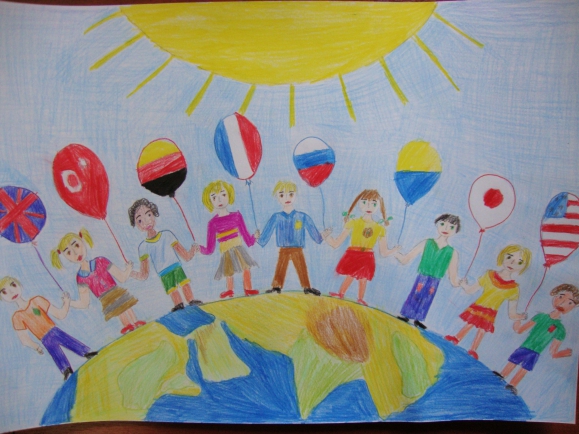 29.04.20201. ПЕРВЫЕ ШАГИ В МАТЕМАТИКУ. ИССЛЕДУЕМ И ЭКСПЕРИМЕНТИРУЕМ Поиграйте с ребенком в игры на ориентировку в пространстве (справа, слева, между); закрепите у ребенка умения пользоваться знаками  « < », « > », « = ». Предложите ребенку выполнить графический диктант.Поиграем: Игра «Найди игрушку» - в игре закрепите понятия (справа, слева, между)Для игры выберите любую маленькую игрушку. Ход игры: ребенку сообщите, что вы спрятали игрушку. Объясните, ребенку чтобы найти игрушку нужно внимательно слушать «подсказки» (инструкции) и следовать им (инструкция – на столе между карандашом и тетрадкой возьми игрушку). После того, как ребенок найдет нужную игрушку, он должен сам рассказать, где нашел ее.Предложите ребенку расставить нужные знаки - «<», «>», «=».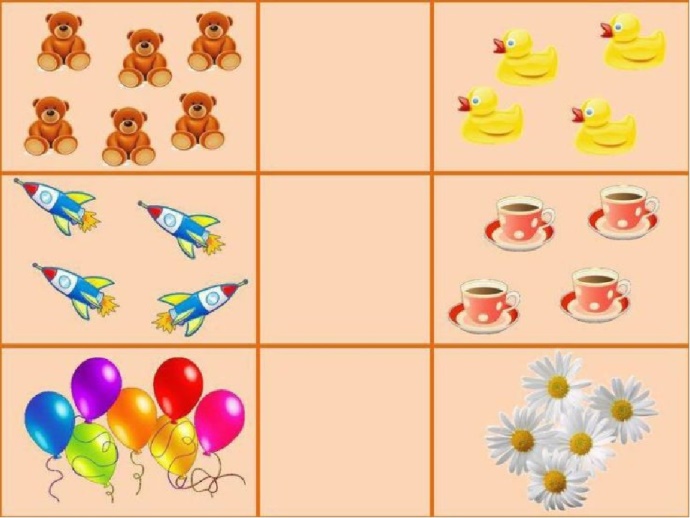 Работа в тетрадях (графический диктант)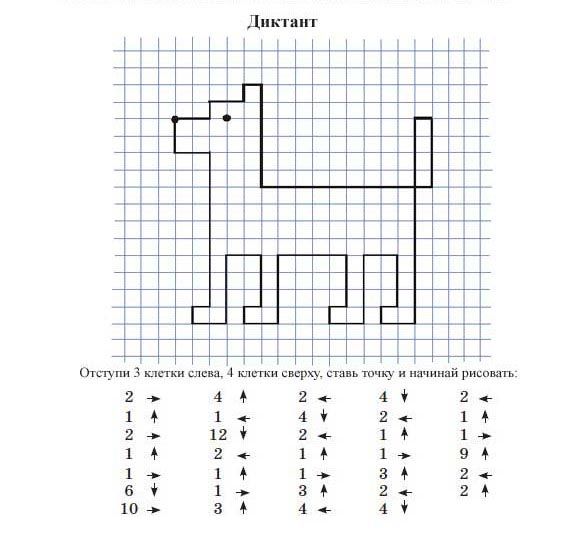 2. ДВИГАТЕЛЬНАЯ ДЕЯТЕЛЬНОСТЬПокажите ребенку, как правильно ухаживать за чистотой лица и рук  - прививайте ребенку стойкие культурно - гигиенические навыки. Продолжайте выполнять утреннюю гимнастику. 3. СОЦИАЛЬНО – ЛИЧНОСТНОЕ РАЗВИТИЕ Тема: «Дружат дети всей земли» - рассмотрите с ребенком глобус, расскажите, что нашу планету населяют люди разных национальностей со своими обычаями и традициями, особенностями внешнего вида. Рассмотрите с детьми энциклопедии «Страны и народы»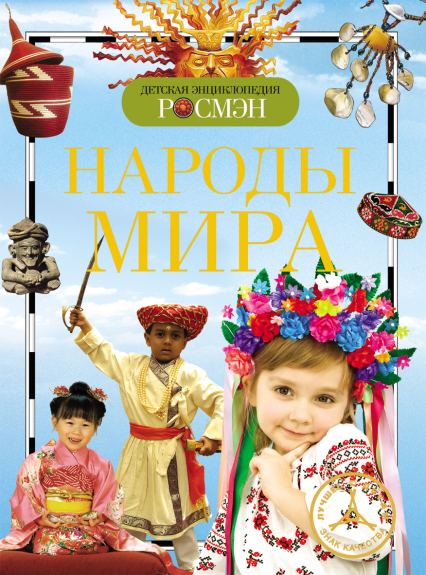 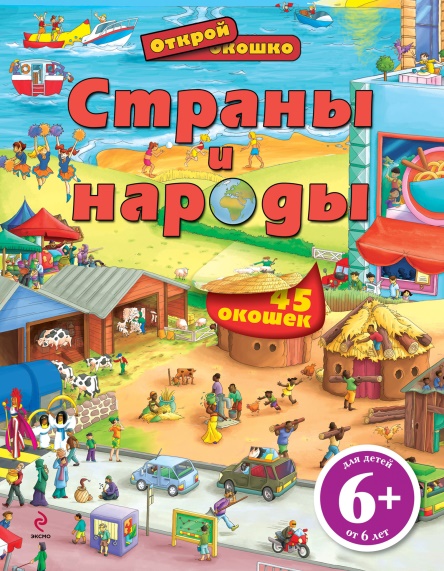 Прочитайте ребенку стихотворение «Мы разные»           Вместе живут на огромной планетеРазные взрослые, разные дети.Внешностью разные и цветом кожи,Но, безусловно, мы в чём-то похожи!Всем нам счастливыми хочется быть,Новые звёзды на небе открыть,Годы пройдут, и мы станем взрослее,Ростом повыше, по жизни мудрее,И поменяется мир весь вокруг,Но рядом останется преданный друг!Выучите с ребенком пословицы о дружбе - Старый друг, лучше новых двух.- Друга ищи, а нашел, береги.- Друзья познаются в беде.- Где дружба прочна, там хорошо идут дела.30.04.20201.ФОРМИРОВАНИЕ ЗВУКОВОЙ АНАЛИТЕКО – СИНТЕТИЧЕСКОЙ АКТИВНОСТИ КАК ПРЕДПОСЫЛКИ ОБУЧЕНИЯ ГРАМОТЕТема: Сочетание звуков «ЙО», буква «Е» - познакомьте ребенка со звуком «Е» и буквой «Е», выполните с ребенком звуковой анализ слова «звезда».Подсказка для родителей: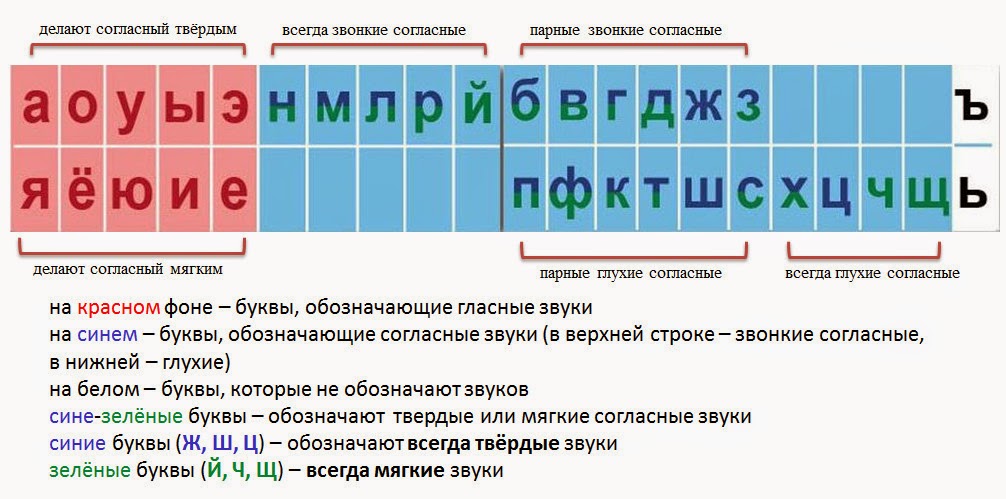 Выучите с ребенком скороговорку:Женя на скамейку села,Справа-Сева,Слава - слева.Поиграйте с ребенком в игру: «Кто больше придумает  слов со звуком «Е». Прочитайте ребенку стихотворение  – попросите ребенка, назвать в каких словах есть звук «Е»Громко топал слон ногами!- Не хочу играть я с вами,Я сегодня так сердитПотерял я аппетит!Попросите ребенка выложить букву «Е» из мозаики, фасоли, счетных палочек.2. РАЗВИТИЕ ПРОДУКТИВНОЙ ДЕЯТЕЛЬНОСТИ И ДЕТСКОГО ТВОРЧЕСТВА (КОНСТРУИРОВАНИЕ)Тема: «Вертушка для игры с ветром» - приготовьте для изготовления вертушки нужный материал палочку, цветную плотную бумагу 20 х 20, схему, ножницы, кнопку.Задайте ребенку вопросы:-  Посмотрите на мою вертушку. Из чего она состоит.- Какая у вас геометрическая фигура лежит на столе? (квадрат)Объясните ребенку, что вертушку будите делать на основе квадрата.1. Квадрат нужно сложить по диагонали 2 раза, прижать обозначить сгибы.2. Затем, по сгибу ножницами разрезаем до круга.3. Согнуть один уголок до точки в середине, но не прижимать. Затем сгибаем остальные уголки, через один и так все по порядку.4. Берем кнопку и прокалываем уголки по порядку и прикалываем к палочке. Помогите ребенку смастерить вертушку. Похвалите ребенка.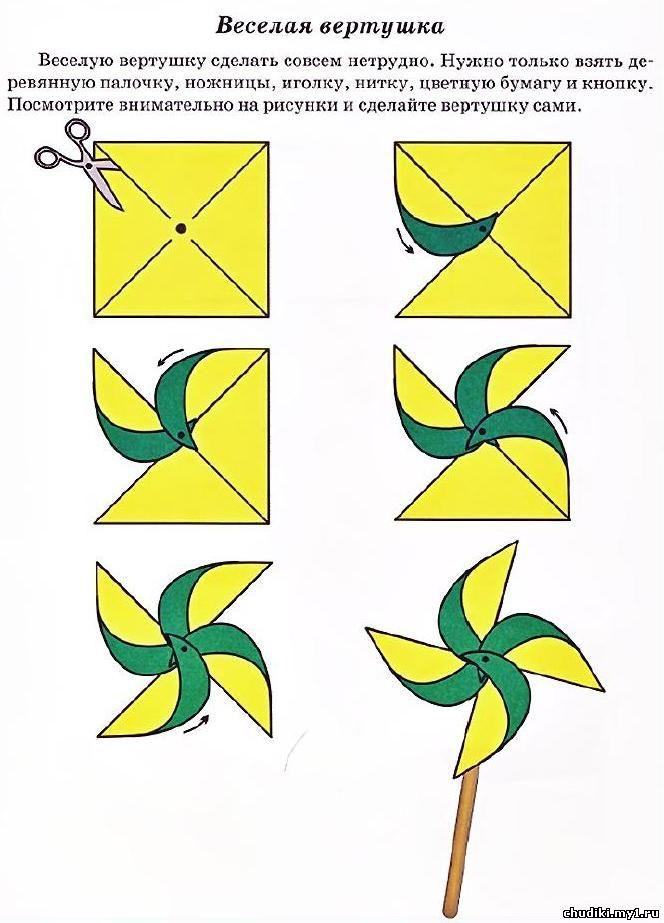 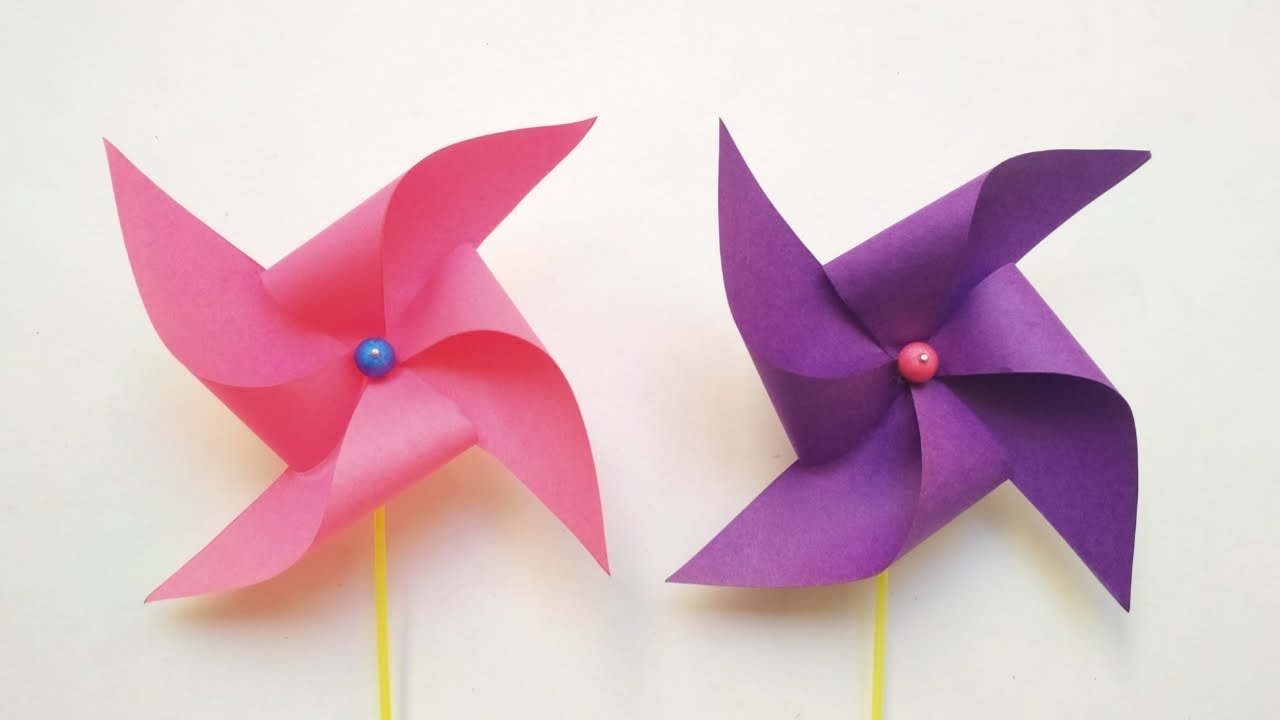 